Day 3 Morning Maths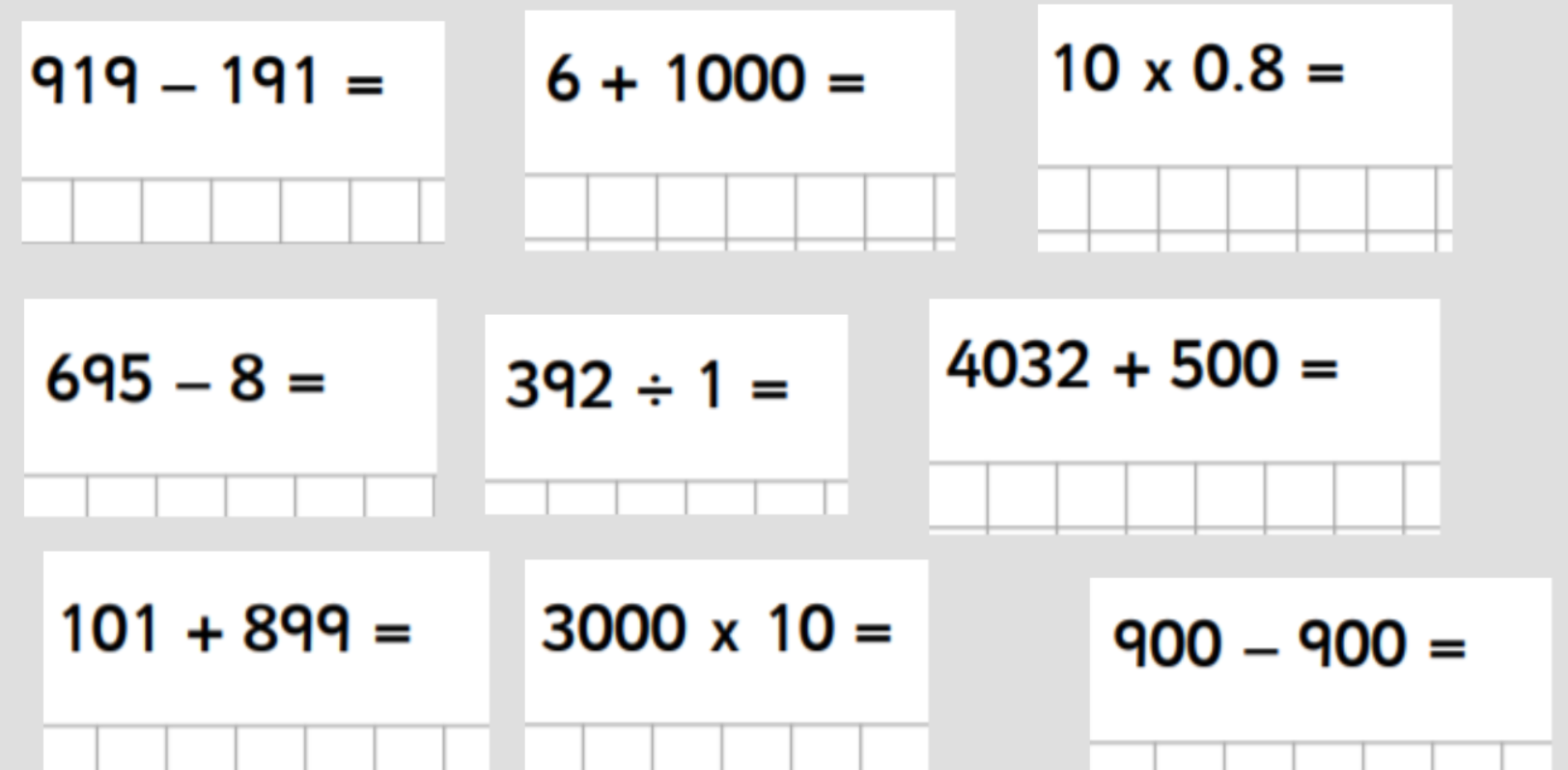 Main Activity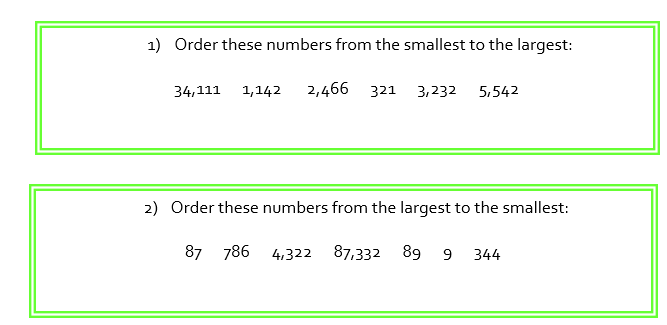 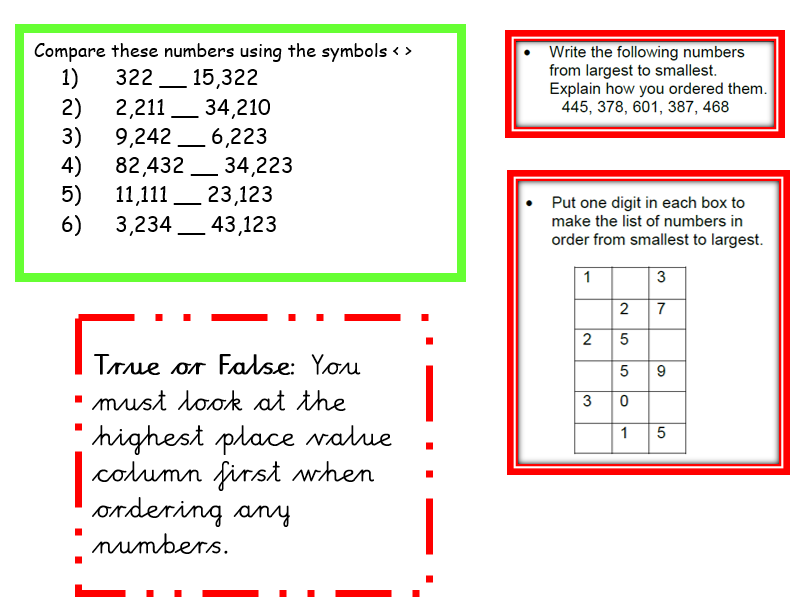 